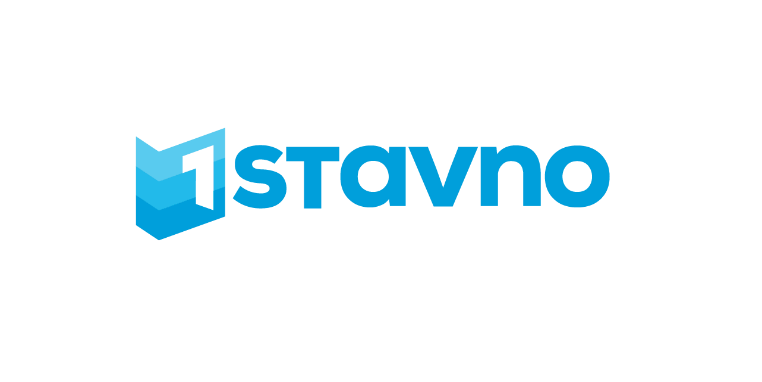 Velike želje? 1STAVNO vaša izbira za nakup na obrokeVelike želje? 1STAVNO vaša izbira za nakup na obroke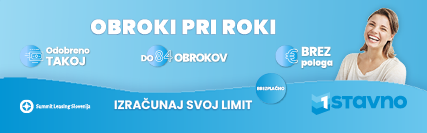 PREDNOSTIPREDNOSTIhitro in enostavnomožnost odplačila do 84 obrokovvarno in transparentnobrez pologaza stranke vseh bankza osebe, ki opravljajo samostojno dejavnostObročno plačilo do 5.000 € na voljo tudi za tujce.hitro in enostavnomožnost odplačila do 84 obrokovvarno in transparentnobrez pologaza stranke vseh bankza osebe, ki opravljajo samostojno dejavnostObročno plačilo do 5.000 € na voljo tudi za tujce.KAJ POTREBUJETE? KAJ POTREBUJETE? 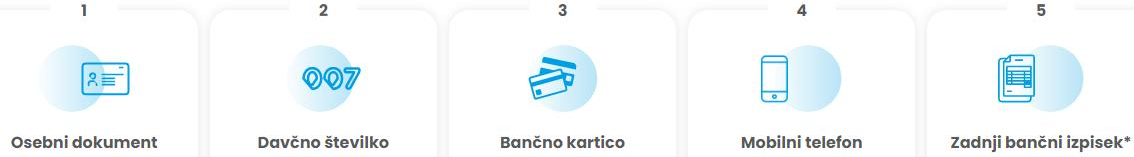 *Pri izbiri obročnega odplačevanja nad 36 obrokov in/ali skupni izpostavljenosti nad 3.000 € morate predložiti tudi vaš zadnji bančni izpisek. DO OBROČNEGA ODPLAČILA LE V TREH PREPROSTIH KORAKIHDO OBROČNEGA ODPLAČILA LE V TREH PREPROSTIH KORAKIHIzbor izdelkovOdobritev in podpis pogodbe takoj.Mesečno odplačevanje obrokov.KAKO?Prvi obrok najmanj en mesec po sklenitviEnako visoki obrokiMesečno odplačevanje z osebnega računaIzbor izdelkovOdobritev in podpis pogodbe takoj.Mesečno odplačevanje obrokov.KAKO?Prvi obrok najmanj en mesec po sklenitviEnako visoki obrokiMesečno odplačevanje z osebnega računaPREVERITE SVOJE ZMOŽNOSTI NAKUPA!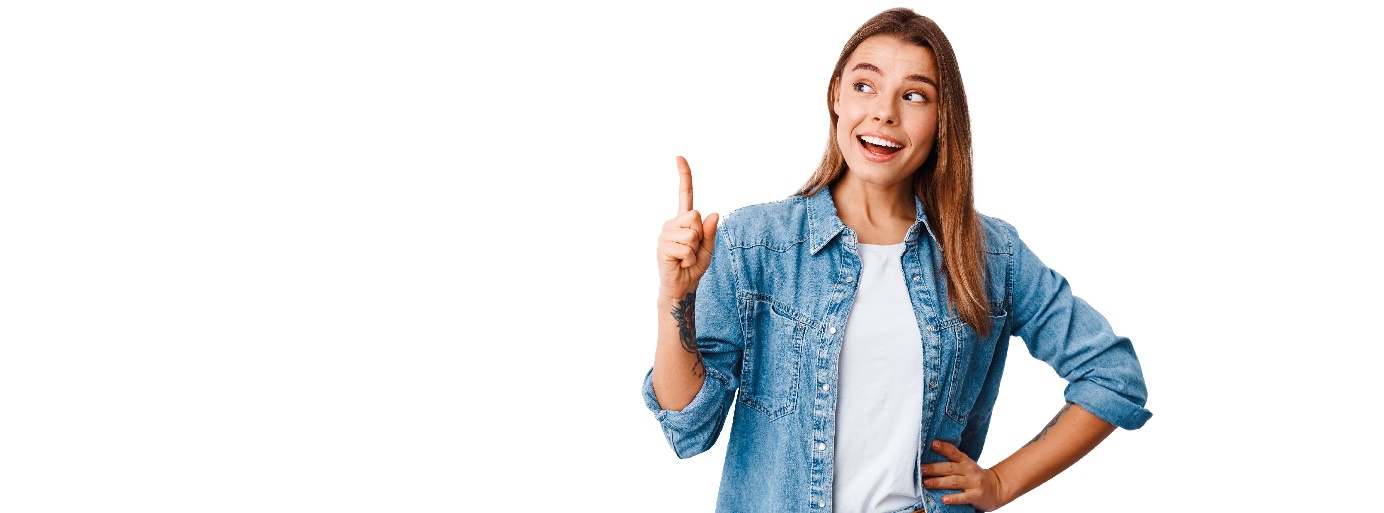 PREVERITE SVOJE ZMOŽNOSTI NAKUPA!Kdo lahko nakupuje na obroke?Na obroke lahko nakupujete, če:ste stari vsaj 18 let,prejemate redne mesečne prilive (plačo ali pokojnino),ste državljan Republike Slovenije*,imate stalno prebivališče v Republiki Sloveniji,imate ob sklenitvi svoj mobilni telefon.*Do 5.000 € lahko na obroke nakupuje tuj državljan, ki izpolnjuje posebne pogoje. Na obroke lahko nakupujejo tudi samostojni podjetniki oz. zasebniki.Dodatne informacije o splošnih določilih in pogojih so dostopne tukaj: chrome-extension://efaidnbmnnnibpcajpcglclefindmkaj/https://1stavno.si/wp-content/uploads/2022/11/SP-HPK-03-2023.pdf Kdo lahko nakupuje na obroke?Na obroke lahko nakupujete, če:ste stari vsaj 18 let,prejemate redne mesečne prilive (plačo ali pokojnino),ste državljan Republike Slovenije*,imate stalno prebivališče v Republiki Sloveniji,imate ob sklenitvi svoj mobilni telefon.*Do 5.000 € lahko na obroke nakupuje tuj državljan, ki izpolnjuje posebne pogoje. Na obroke lahko nakupujejo tudi samostojni podjetniki oz. zasebniki.Dodatne informacije o splošnih določilih in pogojih so dostopne tukaj: chrome-extension://efaidnbmnnnibpcajpcglclefindmkaj/https://1stavno.si/wp-content/uploads/2022/11/SP-HPK-03-2023.pdf 